CIRCULAR: 86/2018FECHA: 12/11/2018ASUNTO:   PARALIZACIÓN DE LOS PROCEDIMIENTOS DE REVISIÓN Y COMPROBACIÓN HASTA NUESTRA PROXIMA REUNIÓN CON LA A.E.A.T. Estimadas/os compañeras/os:Nos referimos a los procedimientos de revisión y comprobación por el concepto tributario Impuesto sobre el Valor Añadido, que se están llevando a cabo en varias Provincias; ello en base al contenido del artículo 149 de la Ley del I.V.A., y que está dando como resultado que aquellos expendedores cuyas ventas totales de labores de tabaco superan el 20% a empresarios o profesionales, pasen a tener que tributar por el régimen general de I.V.A., en lugar de por el régimen Especial del Recargo de Equivalencia. Pues bien, como ya os indicamos en nuestro anterior Comunicado de fecha 31 de octubre de 2018, el Consejo Directivo de la Unión de Asociaciones de Estanqueros de España lleva tiempo trabajando para tratar de dar solución a los problemas que estas comprobaciones están produciendo, y uno de los frutos de estas gestiones realizadas es que hemos tenido conocimiento que desde la Administración Central, se ha dado instrucción de paralizar los procedimientos de revisión y comprobación actualmente en curso hasta la celebración de la reunión que tendrá lugar el próximo día 21 de noviembre de 2018,  en la cual la Unión de Estanqueros se reunirá con los responsables de la Agencia Estatal de la Administración Tributaria.Os seguiremos manteniendo informados con todas aquellas novedades que tengamos.Sin otro particular, recibid un cordial saludo.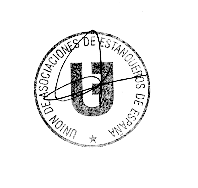 SECRETARÍA